                                                                                                                        My big take-away from this chapter:   Key Concepts:								
  Essential Question(s):
Let’s get started on this important chapter.  Actually, let’s back into it – we will start at the end to jumpstart your thinking! Flip to the last page of chapter 2 (p. 51).  Outside the margin to the right of each statement indicate your rating (see 1-5 key) on each of the statements as they relate to where you are “right now.”  Add all the ranking numbers together and find your total score in the table below:Chapter 2  - “Right there” informationB.  Skim and Scan pages 29-41.  Draw lines from terms in the left column to matching terms/phrases/definitions on the right.Excellent!  Now to reinforce this learning and develop deep neuronal pathways in your brain that will ensure when you think of ONE of these matching elements you will automatically think of the other, please make one sentence with each set of matching terms.  You may (suggested) write the sentence or you may say it out loud twice.  Our brains are so cool, huh?  

For overachievers:  Take one sheet of paper and use all these terms as you summarize the concepts into a cohesive one-page document for someone who has not read the chapter. Alternative to one-pager:  Draw/design one graphic that illustrates how all these concepts are related to assessment.  Use color – have some fun.  This activity is especially great for visual learners.  Chapter 2 C.  This is a “biggie” concept so let’s spend some time getting this whipped into shape.Compare and Contrast IN YOUR OWN WORDS the following:
(Note:  Your OWN words make you OWN the learning.)Chapter 2D.  The cornerstones of “Assessing for Learning” are the strategies listed on page 42 and explained on pages 42-46.  Respond to each as indicated below:Score falls between:1-18Red Flag:  I need to read and note ideas carefully in chapter 2 while setting goals to quiz myself over the content and documenting QUESTIONS I have about assessment and learning.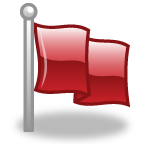 19-35Yellow Flag:  I am on track and need to read chapter 2 with specific areas of growth in mind focusing on all statements that I ranked a 1, 2, or 3.  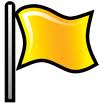 36-45Green Flag:  My thinking and practices already align with good practice in assessment.  I will find that chapter 2 confirms and extends many of the things I already do.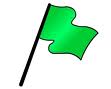 1Assessment for learning (p. 36)AMust be included in assessment for learning process2Assessment of learning (p. 36) BOur brains are wired to learn3Students (p. 34, p. 38)CSuperior to evaluative for growth and motivation to learn4Lowest achievers (p. 37)DHow do I cloze the gap?5Descriptive feedback (p. 38, p. 40)EGain most from the use of formative assessments6Intrinsic motivation (p. 38)FFormative assessment7Deficit mode of assessment GEmphasizes to students what they DO NOT know8Where am I going?  Where am I now?  (p. 41) HSummative assessmentTo me this means:Examples of how I already do this in some way:  Need more work on this!! Where am I going? Provide a clear and understandable vision of the learning target. Use examples and models of strong and weak work.Where am I now? Offer regular descriptive feedback. Teach students to self-assess and set goals.How can I close the gap? Design lessons to focus on one aspect of quality of time.Teach students focused revision.Engage students in self-reflection, and let them keep track of and share their learning.  